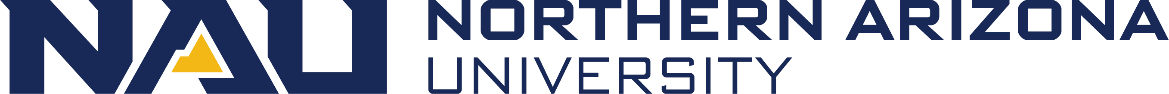  Northern Arizona University sits at the base of the San Francisco Peaks, on homelands sacred to Native Americans throughout the region. We honor their past, present, and future generations, who have lived here for millennia and will forever call this place home.CoComMINUTESFriday, March 25, 202211:00-12:30 p.m.Zoom link: https://nau.zoom.us/j/82034706774Meeting ID: 820 3470 6774Password: COCOMCall to orderJamie Axelrod called the meeting to order at 11:04 a.m. Land acknowledgement:Gretchen McAllister read her version of the land acknowledgement. Topic for future – revising CoCom’s land acknowledgementRoll call: Lauren Copeland-Glenn, Jamie Axelrod, James Ingram, Chelsea Green, Sean Parson, Shane Canitz, Gretchen McAllister, Kiara Weathersby, Alisse Ali JosephCoCom chair announcementResults from CoCom chair election ballot finalized Announcement of new CoCom chair tabled (Jamie has not had time to contact Chris and Marian) Jamie will email CoCom after contacting Chris and Marian  Diversity Awards (Lauren) Asked co-chairs to send notification letters to their awardees by the week of April 11th Please also send awardee information to Lauren ASAP so she can Order awards Prepare an university announcement to be printed in the NAU Review the following week Commissions Report-outInquired in particular about plans for spending any more of commission budget on events before May 6th  (needs to communicate this back to the budget office) However, commissions have until end of fiscal year to spend their budgets on non-activity purchases CDADContinuing to work on Disability 101 training Currently collecting information Target release is next semester during DPHMHave one nomination for co-chair position (Chris’s spot): election on-goingBook group meeting regularly to discuss Alice Wong’s ‘Disability Visibility’Next year, book group members will facilitate other book groups with that title LMS has been selected – currently addressing accessibility concerns No events planned yet for DPHMCurrently brainstorming  Upcoming events needing budget? – No CNACNA Collective – trying to be more inclusive and have more participation Have seen a subsequent increase in numbers Currently casting ballots to determine recipients of Cal Seciwa award: will have results by FridayNA vs. Indigenous discussion – NAU moving toward using the term Indigenous Native OG group met to discuss institutional knowledgeKiara has been looking through the archives, and working to make the history of native people and programs available at NAU Hope this will help with recruitment, retention, and programming Planning in-person retreat in the fall for CNA membersWill engage in informational strategic planning and also create 3-4 action items to work on for the AY Funds for this year: No events coming out Want to purchase some books with remaining funds LGBTQIA CommissionWant to contribute funds to IMQs Pride Drive-In event at end of year for graduation celebration (many students not in town during Pride in the Pines Festival in June) Proposal from Felicia with Flagstaff Public Library Working on scholarship language Panel/discussion of LGBTQ individuals about community building Anti-transgender laws Rates of international hate crimes against transgender individuals have gone up about 200% 2 laws just passed in AZ – but not yet signed by governor? Members of CoCom offered support if the LGBTQIA Commission wants to take action IMQ has been hosting extra outreach activities to help with the mental health reactions of students to the laws and current political climate CED Working on how to support new roles/entities such as VP for diversity and HSI Also want to support other commissionsExpressed appreciation for when other commissions come and share at CED meetings CSW Have finalized and are ready to send the CSW Memo on Equitable Academic Work Practices to the president Asked for advice for how to send to presidentCSW has no separate email to send from currently (merges into DC email) Dilofarid asked Jamie to send on behalf of CSW with Dilofarid’s and Samantha’s signatures Subcommittees have been very productive:  Many events: including various for Women’s History Month, on reproductive justice, and about the Miss America Pageant Creation of a Fundraising website for the CSW Martha Portree Scholarship  Raising money during Women’s History Month Please donate Have been increasing the available lactation rooms on campus Menstrual project: Free menstrual products will now be provided in restrooms in academic buildings  Feedback on Strategic RoadmapDraft 3 was released after last CoCom meeting CoCom members were instructed to review the draft before this meetingCoCom discussed the roadmap process and ways that we can advocate for changes we’d still like to seeCoCom members will send feedback to Jamie, who will submit one statement from CoCom Feedback is due April 1st University Advisory Board discussion:Issue raised of silos on campus How will we know what is going on? Will there be a hub?How to facilitate communication to use resources and time wisely? Jamie currently represents CoCom on the UABJamie asked what CoCom wants him to represent to the UAB at the next meeting:Chelsea: there has been movement on the census for folks  outside the binaryWe want to maintain that movement to get the census going  Jamie will report back at the next CoCom meeting  Adjournment Jamie adjourned the meeting at 12:24 p.m. 